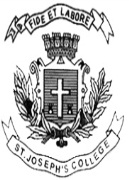 ST. JOSEPH’S COLLEGE (AUTONOMOUS), BENGALURU-27M.S.W - IV SEMESTERSEMESTER EXAMINATION: JULY 2022SW DS 0618 - Environment and Development Time- 2 ½ hrs		                                     	                    	    Max Marks-70This question paper contains TWO printed page and THREE partsPart IAnswer any FIVE questions.							5 x 5 = 251. Define environment and its components.  2. Explain the concept of environmental system and mention its subsystems.3. Write a note on watershed management.4. List the different types of noise pollution and its effects on health.5. Mention the different kinds of industrial pollution and its effects on urban population. 6. Highlight the importance of social forestry.7. Assess the impact of various environmental movements in India.PART IIAnswer any THREE questions. 						             3 X 10 = 308. Suggest measures for the management of solid waste in the urban cities. 9. What are the causes of deforestation? 10. Critically examine the problem of population explosion and depletion of natural resources in India. 11. Critically examine the problem of energy crisis. What are the alternative sources of energy for the promotion of sustainable development?12. Mention the important provisions of Environment Protection Act, 1986.PART IIIAnswer any ONE question. 						             1 X 15 = 1513. Describe the causes and effects of air and water pollution.14. Highlight the role of an environmental social worker in promoting sustainable development.